Identification de la biotiteLabo #1SciencePresenté àDaniel BlaisFait par Hayden GourdeMsi 02Esv14 avril 2022But : Identifier la biotiteHypothèse :je suppose que la biotite est rougeMatérielGraniteManipulation :Regarder la biotiteResultat :Titre : identification de la biotiteAnalyse :D’apres mes resultats,la biotite est noireConclusion : mon hypothese est fausse car la biotite est noire et non rouge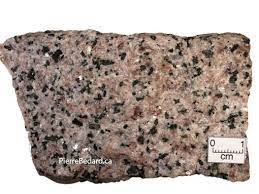 